                                                     Osnovna škola Marije i Line                                                                     Glazbeni odjel                                          Koncert                                                                ponedjeljak,  17.02.2020. u  17.00                                                                                     Plava sala                                                                                 Program1.           G.B.Pergolesi :	 GDJE JE ONAJ CVJETAK ŽUTI                Lara Pujagić  2.r                                                                          2.          D.Aguado :                    WALTZ                F.Carulli:                       ANDANTINO                                           Noel Šimić  2.r3.           G.Fuhrman :                 TANZ                                                           Petar Stojčević 2.r4.	Anonymous :	               THE LYNN ONN                                         Vjeko Škarda  2.r                 J.K.Mertz:                     ADAGIO    5.	 G.Fuhrman :                 TANZ                                                      Tajana Laković 2.r6.	 Anonymous :                 PACKINGTON'S POUND              M.Giuliani:                     ALLEGRO                                                   Leon Šimić  2.r7.            Anonymous :                 GREENSLEEVES                                        Christopher Krasti 4.r 8.            F.Sor :                            WALTZ                                                     Ema Palić  4.r9.	 M.Giuliani :                  ALLEGRETTO                                          Andreas Zornada 3.r10.         F.Tarrega :                    ESTUDIO                                                 Jana Vrkljan 4.r11.	 F.Carulli :	               ANDANTE	                                       Ania Zornada 5.r12.         M.Neusidler :               DER FUGGERIN TANZ                              Vanja Benčić 4.r13.        F.Carulli:                        ALLEGRETTO                                         Manuel Vukadinović  4.r14.        D.Aguado :                     ETIDA                                                     Noemi Kovačić 5.r15.        F.Kleynjans :                  5-STRING WALTZ                                  Luna Krpan 6.r16.       C.Petzold :                       MENUET                                                  Erika Šporčić 6.r17.       J.K.Mertz:                       NOCTURNO                                             Nika Čolak 6.r18.      S.L.Weiss:                        PRELUDE                                                             D.M.Pujol:                      CANDOMBE EN MI                                  Matija Klaj 6.rUčenike pripremili: Marko Jovanović i Vjekoslav Crnobori.                                                                                                                 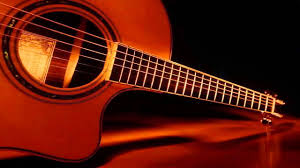 